Cree Outfitting and Tourism Association (COTA)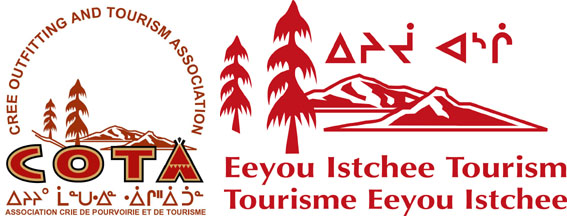 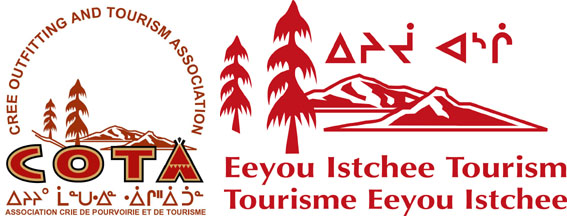 Eeyou Istchee Tourism (EIT)Your Partners for Tourism in Eeyou Istchee				Membership Application 2019-2020Member Information		Individual 	Business or organisation 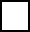  Name:_______________________________________________________________________________ Business/Organization (if applicable):  ________________________________________________________ Title (if applicable): _______________________________________________________________________ Address: _____________________________________________________________________________ Community: ________________________	 Postal Code: ______________________________________ Telephone: (	    ) ____________________		Fax: (     )    __________________________________ Toll Free: (	) ____________________		Email:  _____________________________________ Website: _____________________________________________________________________________Category that best describes the type of Business/Organization:Outfitting (hunting, fishing) -------------------------------------------------------		Please provide a copy of your outfitting permit.  Copy attached?                                          Yes     NoClassification level according to FPQ (if applicable)_______________Adventure/Eco and Cultural Tourism (snowmobiling, canoeing, etc.)------------Services (resturants, accomodations, stores, tourism offices, ect.)---------------Transportation (airplane, helicopter, taxi, boat, ect.)--------------------------------- Active members include:Any Cree individual or any partnership or organization controlled by a majority of Cree beneficiaries engaged in outfitting or tourism activities within the traditional territory of Eeyou Istchee is eligible for active membership.  Partnerships and organizations need to appoint an individual to represent them and notify COTA/EIT of the identity of their representitive.  Active members are eligible to vote at member meetings.Information required for Active Members according to COTA/EIT By-lawsI am interested in becoming an Active Member of COTA/EIT:----------------                           Yes No You are a Cree beneficiary or your organization is controlled by a majorityof registered Cree beneficiaries? -------------------------------------------------------                       Yes    NoFees for Active Members:Individual or Small business (1-5 employees)		$150.00Medium business (6-39 employees)			$350.00Large business (40 employees +)			$550.00Government (band councils and regional organizations) $121.00 + (population X 0.54)--------------------------------------------------------------------------------------------------------------------------------------------------Method of payment:Cheque	Money order 			Purchase order Amount: _____________Purchase order #:__________________GST Exemption #:__________________Please make cheques and money orders payable to Eeyou Istchee TourismBy signing this application, you affirm the information provided is true and complete.  Please note that member information may be used in COTA/EIT publications such as membership lists, tourism guides and websites.Signature of applicant: _________________________________  Date: ______________________Please send completed membership application and payment to:Eeyou Istchee Tourism 205, Opemiska Meskino, P.O. Box 1167,Ouje-Bougoumou (Quebec), G0W 3C0 Toll free: 1.888. 268.COTA     tel:418.745.2220     fax: 1.418.745.2240 email: admin@creetourism.ca 